Dn. 15.04 .2020r. CZĘŚĆ II Temat dnia:  Jak powstaje chleb?1.	Ćwiczenia separacji ruchów.Separacja ruchów polega na wprowadzeniu wybranej części ciała w ruch, w sposób niezależny od ruchów innych części ciała.• Niezależność ruchów rąk od tułowia:− prawa ręka uniesiona poziomo w bok, lewa – pionowo w górę− prawa ręka uniesiona poziomo w przód, lewa – pionowo w górę− prawa ręka uniesiona poziomo w przód, lewa – pod kątem w górę− prawa ręka uniesiona pod kątem w górę, lewa – pod kątem w dół.• Rozdzielanie ruchów dłoni i palców:− zaciskanie prawej dłoni przy jednoczesnym rozchylaniu lewej− uderzanie czubkami palców obydwu dłoni o blat stolika, na zmianę: wewnętrzną i zewnętrzną stroną dłoni− głaskanie stołu prawą dłonią i jednoczesne uderzanie o blat lewą dłonią.2. „Kawałek chleba” – zabawa logopedyczna.Usprawnianie aparatu mowy. Dziecko dostaje kawałek chleba ze skórką. Dziecko przeżuwa, mlaskają, gryzą skórkę, oblizują się. 3.  Liczenie słów w podanym przez nauczyciela zdaniu przy pomocy patyczków:Chleb jest bardzo zdrowy.Kłosy są żółte jak słońce.Zboże rośnie na polu.Ziarno mieli się na mąkę.4.  „  Chleb upiecz się”-  wykonaj kartę pracy.Ponumeruj rysunki zgodnie z kolejnością zdarzeń.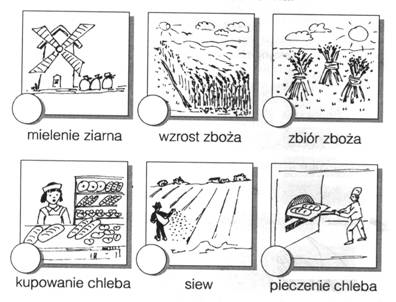 